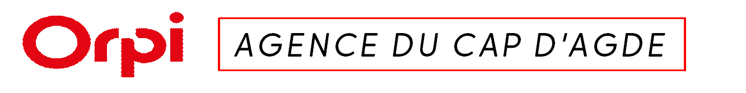 2024BAREME D'HONORAIRES  TTC*à la charge du MANDANT (Vendeur)Transactions ImmobilièresCarte Professionnelle n° CPI 3401 2018 000 025 220Délivrée par la C.C.I. HéraultGarantie financière n°25533TRA111 : C.E.G.C. pour 288 000€Jusqu'à 35 000 € ** honoraires forfaitaires uniques de 3 150 € TTC* De  35 001 € à 75 000 € **     ► 9 % De    75 001 € à 200 000 € **     ► 8 % De   200 001 € à 500 000 € **    ► 7 % De   500 001 € à 900 000 € **	 ► 6 %                + de 900 001 € **         ► 4 %* T.V.A. 20% incluse dans nos honoraires** Prix de vente du bienDans le cadre d’une délégation de mandat les honoraires appliqués sont ceux du détenteur du mandantSAS au capital de 3 000 €    R.C.S. : Béziers 2011 B 01021    Siret : n° 535 071 948 00017 n° TVA Intracommunautaire : FR 07 535 071 948Garantie : CEGC. / T : 288 000 € n° 25533TRA111   Carte Professionnelle : n° CPI 3401 2018 000 025 220@ : bernard-immobilier@orpi.com         sites internet : www.orpi.com/bernard-immobilier  